Πανεπιστήμιο ΘεσσαλίαςΣχολή Επιστημών του Ανθρώπου Τμήμα: Ιστορίας, Αρχαιολογίας και Κοινωνικής ΑνθρωπολογίαςΠολιτισμοί του κάμπου της Θεσσαλίας και υδάτινες διαδρομέςΠαρουσίαση βιβλίου: Μαρίας Κ. Σπανού, Λύκειο των Ελληνίδων Βόλου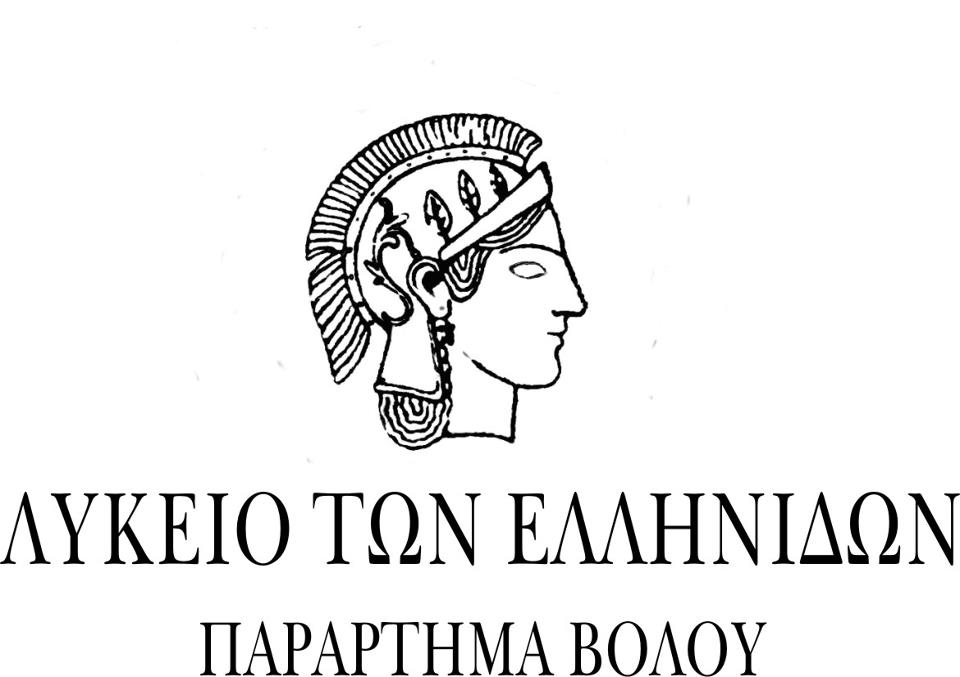 του τεταρτοετή φοιτητή Βασιλείου Φρ. ΜΑΚΡΗ Παρουσίαση του βιβλίου της Μαρίας Κ. Σπανού:  «Λύκειο των Ελληνίδων Βόλου»Επιβλέπων Καθηγητής:  Ευάγγελος ΑυδίκοςΒΟΛΟΣ 2014Καλημέρα σας, καταρχάς θα ήθελα να πω πως είναι ιδιαίτερη τιμή για μένα να παρουσιάζω ένα θεσμό, τον θεσμό του Λυκείου των Ελληνίδων, εδώ στο φυσικό του χώρο και ένα βιβλίο μπροστά στη συγγραφέα του.Το βιβλίο που κληθήκαμε η Αγγελική και εγώ να σας παρουσιάσουμε, εκδόθηκε το 2012, συγγραφέας του είναι η Μαρία Κ. Σπανού και ονομάζεται «Λύκειο Ελληνίδων Βόλου, στιγμές και πρόσωπα». Η Μαρία Κ. Σπανού….ΠΑΡΟΥΣΙΑΣΗ:	Η Μαρία Σπανού ξεκινά, παρουσιάζοντάς μας την ηγετική μορφή του φεμινιστικού κινήματος στην Ελλάδα, την Καλλιρόη Σιγανού Παρρέν, η οποία υπήρξε ο εμπνευστής, η ιδρύτρια και η πρώτη πρόεδρος του Λυκείου Ελληνίδων Αθηνών.	Η Καλλιρόη Σιγανού Παρρέν γεννήθηκε σε ένα χωριό του Ρεθύμνου το 1861. Σπούδασε στο Αρσάκειο και εργάστηκε για χρόνια ως Διευθύντρια σε διάφορα Παρθεναγωγεία της χώρας αλλά και του εξωτερικού. Παντρεύτηκε τον γαλλοαγγλικής καταγωγής δημοσιογράφο, Ιωάννη Παρρέν, ο οποίος ήταν ο ιδρυτής του Αθηναϊκού Πρακτορείου Ειδήσεων.	Η Παρρέν έγινε δέκτης των πιο καινοτόμων κοινωνικών και πολιτικών ρευμάτων της εποχής της,  υπήρξε η εισηγήτρια στην Ελλάδα του ευρωπαϊκού φεμινιστικού προβληματισμού, πρώτη γυναίκα δημοσιογράφος και ιδρυτής της πρώτης γυναικείας εφημερίδας της χώρας, της «Εφημερίδας των κυριών», στις 8 Μαρτίου 1887, σε ηλικία 26 μόνο χρονών.  Γίνεται γνωστή εκτός συνόρων και καλείται σε συνέδρια στην Ευρώπη και την Αμερική.	Οι εμπειρίες αυτές την βοηθούν να συλλάβει την ιδέα του πολέμου ενάντια στη φτώχια και το γυναικείο αναλφαβητισμό, που άγγιζε την εποχή εκείνη το 70%. Από το 1889 και εξής προχώρησε στην ίδρυση ιδρυμάτων και φορέων που κάθε Υπουργείο Πρόνοιας θα ζήλευε.  Έτσι το 1889 με τη βοήθεια επώνυμων μορφωμένων γυναικών ιδρύεται το «Κυριακού Σχολείον» για την εκπαίδευση και ανακούφιση άπορων κορασίδων και γυναικών.Την ίδια χρονιά με τη Ναταλία Σούτσου ιδρύουν το «Πατριωτικό Σύνδεσμο» τον μετέπειτα γνωστό μας ΠΙΚΠΑ και το 1892, το «Άσυλο της Αγίας Αικατερίνης»Το 1896 την «Ένωση των Ελληνίδων», με εκπαιδευτικό χαρακτήρα και τρία τμήματα, Εκπαιδευτικό τμήμα, τμήμα χηρών και ορφανών και Οικοκυρική Σχολή.Το 1897, η Κυβέρνηση Δηλιγιάνη, μετά από διαβήματά της επιτρέπει την είσοδο στα Πανεπιστήμια και το Πολυτεχνείο των γυναικών.Το 1894 πίεσε για την παροχή δικαιώματος ψήφου στις γυναίκες, χωρίς όμως επιτυχία τότε.Το 1908 ιδρύεται και με δική της συμμετοχή ο Εθνικός Σύνδεσμος των Ελληνίδων.Τέλος το 1911 ιδρύεται το Λύκειο των Ελληνίδων, το οποίο εισήγαγε ουσιαστικά στην Ελλάδα τον θεσμό του Lyceum Clubs (Λίσιουμ), των ευρωπαϊκών δηλαδή γυναικείων Λεσχών. Η ίδια η Παρρέν εξηγώντας τον νεωτερισμό αυτό λέει πως είναι: «ένα είδος εντευκτηρίου αποκλειστικώς γυναικείου, με βιβλιοθήκες, αναγνωστήριον και μουσικήν αίθουσαν…» που ουδεμία σχέση έχουν με το χαρτοπαίγνιο, το κάπνισμα και το μπιλιάρδο. «Είναι κέντρα φιλαλληλίας, η οποία αποτελεί το κορύφωμα της φιλανθρωπίας, επεκτεινόμενον και εις την ψυχικήν και εις την καλλιτεχνικήν διαμόρφωσιν των κοινωνιών».Το μακρινό αυτό όνειρο της Καλλιρόης Σιγανού Παρρέν, κατά τη συγγραφέα, 100 χρόνια μετά, παραμένει ακμαίο και επίκαιρο, ικανοποιώντας τους ιδρυτικούς στόχους μιας φωτισμένης παρέας γυναικών να συνδέσουν τις γυναίκες με τα γράμματα, την επιστήμη και τις τέχνες, που θα οδηγούσε στην «..αναγέννησιν και διατήρησιν των ελληνικών εθίμων και παραδόσεων». Ο Βόλος των πρώτων δεκαετιών του 20ου αιώνα	Στη συνέχεια η Μαρία Σπανού μας εισάγει στα γεγονότα που σχετίζονται με την ίδρυση του τοπικού Λυκείου Ελληνίδων Βόλου.	Το 1920 λοιπόν, 9 χρόνια μετά το μητροπολιτικό, Αθηναϊκό, ιδρύεται στο Βόλο το Λύκειο Ελληνίδων Βόλου. Αμέσως συσπειρώνει έναν ικανοποιητικό αριθμό γυναικών και καταλαμβάνει ηγεμονική θέση στα προτάγματα της εποχής γύρω από τα δικαιώματα και τη θέση των γυναικών στην ελληνική κοινωνία. Η πόλη  του Βόλου, που είχε προσαρτηθεί στο ελληνικό βασίλειο μόλις το 1881, δεν αποτελεί μια απλή επαρχιακή πόλη. Διαπνέεται από προοδευτικό πνεύμα, αξιόλογη κοινωνική ζωή, οικονομική άνθιση, πηλιορείτικη πολιτιστική κληρονομιά, εισροή πληθυσμού, που του προσδίδουν δυναμισμό και πρωτοπορία για τα ελληνικά δεδομένα.Εδώ ιδρύθηκαν πολλοί φιλανθρωπικοί, επαγγελματικοί θρησκευτικοί και καλλιτεχνικοί σύλλογοι. Ο θρησκευτικοφιλολογικός σύλλογος «Οι Τρεις Ιεράρχαι» το 1885, η «Φιλοπρόοδος Εταιρεία», το 1892,  το «Δημοτικό Θέατρο» το 1897, το «Ανώτερο Παρθεναγωγείο Βόλου», το 1908,  το «Εργατικό Κέντρο Βόλου» το 1908 επίσης, που υπήρξε μάλιστα το πρώτο πανελλαδικά. Όλη αυτή η πνευματική, κοινωνική και συνδικαλιστική κίνηση πρόσφερε στο Βόλο ιδιαίτερο κύρος και εμβέλεια, κατά τη συγγραφέα.Ως επιστέγασμα αυτής της πνευματικής πρωτοπορίας της πόλης, έρχεται να προστεθεί αυτή η αστική συσσωμάτωση γυναικών, που εκτός του πατριωτικού και φιλανθρωπικού της ρόλου, αρχικά για τις οικογένειες των επιστράτων και αργότερα των προσφύγων, κατόρθωσε να ενεργοποιήσει τις γυναίκες της εποχής, βάζοντας τα θεμέλια για τη γυναικεία χειραφέτηση, ανύψωση της κοινωνικής τους θέσης, μόρφωσης και επαγγελματικής τους αποκατάστασης, στηρίζοντας όμως παράλληλα και συνειδητά τι αξίες και παραδόσεις του τόπου.Οι γυναίκες που έλαβαν ενεργό ρόλο στην κίνηση αυτή, ήταν όλες της αστικής τάξης, μορφωμένες, γλωσσομαθείς και ενήμερες των ευρωπαϊκών πεπραγμένων γύρω από το φεμινιστικό κίνημα. Ο Α’ ΠΠ και η Μικρασιατική Καταστροφή γίνονται αφορμή να αποδείξουν την φιλοπατρία, τον πατριωτισμό και κυρίως την αγάπη τους για τον πάσχοντα συνάνθρωπο.Προϊόντος του χρόνου, δημιουργούν εργαστήρια χειροτεχνίας για μάθηση τεχνών σε άπορες γυναίκες και αργότερα το Λύκειο ακούει και ενστερνίζεται τα κελεύσματα της εποχής για διατήρηση των παραδόσεων και του λαϊκού πολιτισμού. Από τη δεκαετία του 1960 λοιπόν στρέφεται προς την παράδοση, τους ελληνικούς χορούς και την συλλογή αυθεντικών ελληνικών παραδοσιακών ενδυμασιών προς διατήρηση της πολιτιστικής κληρονομιάς.Οι πρώτες γυναικείες συσσωματώσεις και η Ένωση των Ελληνίδων Βόλου	Η Μαρία Σπανού στη συνέχεια αναφέρεται στην κατάσταση που υπήρχε στο Βόλο πριν την ίδρυση του Λυκείου Ελληνίδων. Περιγράφει κάποιες όπως τις χαρακτηρίζει ασύντακτες, σποραδικές και μικρής κλίμακας γυναικείες συσσωματώσεις, που με σαφές πρόταγμα την φιλανθρωπία, προσέφεραν παράλληλα ένα πεδίο δράσης και κοινωνικοποίησης των γυναικών.Τέτοιες ήταν:η «Ένωσις των εν Βόλω Ελληνίδων», του 1896, η οποία ήταν μάλιστα η πρώτη στο Βόλο και με πρόεδρο την ίδια την Καλλιρόη Παρρέν, ως εξακτίνωση του θεσμού σε όλη την Ελλάδα. Ασχολήθηκε κυρίως με τη φιλανθρωπία και την ανακούφιση των δεινών του «ατυχούς πολέμου» του 1897.η «Επιτροπή Κυριών», το 1899, με γυναίκες αστικών οικογενειών που συγκέντρωναν χρήματα για να βοηθήσουν στην ίδρυση του Νοσοκομείου Βόλου.«Η εν Χριστώ Αδελφότης των κυριών υπέρ των εν φυλακαίς», το 1908, με 110 μέλη.Η «Αδελφότης Κυριών Οζέρ Νταλίμ», το 1910, με φιλανθρωπική επίσης δράση.Η «Επιτροπή κυριών» ή «Σύνδεσμος κυριών Βόλου», 1911-1915, με διανομή τροφίμων σε απόρους.Α΄ Κεφάλαιο. Το χρονικό ίδρυσης του Λ.Ε.Β.Το χρονικό ίδρυσης του Λυκείου Ελληνίδων Βόλου είναι το αντικείμενο του πρώτου κεφαλαίου του βιβλίου της Μαρίας Σπανού. Κατά τη συγγραφέα πρωταγωνιστής της προσπάθειας υπήρξε η Αικατερίνη Ζίφου, συνοδοιπόρος της στάθηκε, ο τότε Δήμαρχος Παγασών, Κωνσταντίνος Γκλαβάνης, ο ιδρυτής του Παρθεναγωγείου του Βόλου, Δημήτριος Σαράτσης, ο τοπικός τύπος και είκοσι περίπου αστές γυναίκες του Βόλου. Η επίσημη ίδρυση του Λυκείου Ελληνίδων Βόλου έγινε παρουσία επισήμων και της Δημοτικής Αρχής της πόλης, στο Δημαρχείο των Παγασών, στις 16 Απριλίου 1920. Εκείνη την ημέρα η Αικατερίνη Ζίφου αναφέρθηκε στον πολλαπλό σκοπό ίδρυσης του Σωματίου αυτού των Κυριών λέγοντας ότι: «αφ’ ενός θα παρέχεται ηθική και υλική συνδρομή εις τας πτωχάς οικογενείας, αφ’ ετέρου θα ευκολύνονται ούτοι εις την δημιουργίαν επαγγελμάτων συμφώνως προς την γυναικείαν φύσην, δια  τα οποία ο σύνδεσμος θα ιδρύσει κατάλληλα εργαστήρια και σχολάς.»Το πρώτο Διοικητικό Συμβούλιο εκλέγεται δύο ημέρες μετά, στο κτίριο του Γυμνασίου Αρρένων και απαρτίζεται από: την Αικ. Ζίφου πρόεδρο, Λουκία Καρτάλη αντιπρόεδρο, Αλεξάνδρα Παπαϊωάννου γραμματέα, Ουρανία Πρωτοπαππά ταμία και μέλη τις Αφροδίτη Πετρινή και Δέσποινα Νικολαϊδου. Η εγγραφή μελών και η ετήσια συνδρομή ορίστηκε στις 25 δραχμές και ξεκίνησε η κατάθεση των πρώτων συνδρομών από τα ίδια τα μέλη του διοικητικού συμβουλίου, δίνοντας έτσι το καλό παράδειγμα.Η υποδοχή του συλλόγου υπήρξε ενθουσιώδης από τον τοπικό τύπο και ο δημοσιογράφος και ιδρυτής της εφημερίδας «Η Θεσσαλία» Τάκης Οικονομάκης, απηύθυνε  θερμό χαιρετισμό.Κεφάλαια Α.1, Α.2, Α.3	Στη συνέχεια η συγγραφέας μας κάνει γνωστές τις προσωπικότητες, το ήθος και το έργο των γυναικών που πρωτοστάτησαν σε εκείνα τα αρχικά βήματα του Λυκείου.	Την ιδρύτρια, την επί δεκαετία πρόεδρο και πρωτοπόρο του γυναικείου κινήματος στο Βόλο Αικατερίνη Βάτσιου – Ζίφου (1868-1947). Την Λουκία Σακελλαροπούλου-Καρτάλη (1884-1956), που υπήρξε σύζυγος του εξ Αιγύπτου επιχειρηματία Αντωνίου Καρτάλη. Την ανιψιά της προέδρου Αλεξάνδρα Βαρουξάκη-Παπαϊωάννου. Την Ουρανία Σαράτση-Πρωτόπαππα (1876-1934), αδελφής του Δημήτρη Σαράτση. Την Αφροδίτη Πετρινή. Την Δέσποινα Γκλαβάνη-Νικολαϊδου, κόρης του βιομήχανου και Δημάρχου Κώστα Γκλαβάνη. Την ευεργέτρια του Νοσοκομείου Βόλου Ουρανία Βαβάγκα-Κασσιοπούλου. Την Ελένη Περπινιάνη. Την Αικατερίνη Θεοφιλοπούλου –Κουμουνδούρου, συζύγου του Ιωάννη Κουμουνδούρου. Την «καλλίμορφο» Ωραιοζήλ Λεβή, πρόεδρο και του γυναικείου Σιωνιστικού συλλόγου Βόλου «Μπενώτ Σιών». Την Ελένη Αθανασάκη-Κοσμαδοπούλου, κόρης του μεγάλου ευεργέτη του Βόλου και της Πορταριάς Αλεξίου Αθανασάκη.Β΄ Κεφάλαιο, η δράση του ΛΕΒ στο Μεσοπόλεμο (1920-1940)Β.1.α. Κατά την περίοδο του Μεσοπολέμου, το ΛΕΒ κάνει τα πρώτα του βήματα. Ιδρύονται και στελεχώνονται  οι πρώτες σχολές, με διδασκόμενα μαθήματα κοπτικής, ραπτικής, κεντήματος και πλεκτικής αργότερα, μαγειρικής, κατασκευής καπέλων, σιδερώματος, κατασκευής τεχνιτών λουλουδιών, εμπορικών μαθημάτων, θρησκευτικών, γαλλικής γλώσσας και μορφωτικών μαθημάτων. Εγγράφονται άπορα κορίτσια, τα οποία σιτίζονταν εντός της σχολής και αργότερα λάμβαναν και μια οικονομική αμοιβή ανάλογη της εργασίας τους.Μισθώνεται η οικία Αριδοπούλου, επί της Ερμού και εγκαθίστανται εκεί τα γραφεία και τα εργαστήρια. Το έργο στέφεται με επιτυχία συμμετέχουν σε βιοτεχνικές και οικοκυρικές εκθέσεις και ήδη από τα πρώτα χρόνια 40 κορίτσια παρακολουθούν τα μαθήματα. Το 1936 έχει δημιουργηθεί ένα οργανωμένο δίκτυο αγορών στην τοπική αγορά με αρκετές παραγγελίες ιδιωτών, καθώς τα σχέδια είναι μοντέρνα, από γαλλικά περιοδικά.Ο πόλεμος του 1940 ανέστειλε τη δράση των τμημάτων αυτών για έξι χρόνια. Όμως κατά την διάρκεια του πολέμου ετοιμάστηκαν και στάλθηκαν στο μέτωπο δέματα με μάλλινα ρούχα για τους στρατιώτες και πυτζάμες για τους τραυματίες.Β.1.β. στην προσπάθεια του συλλόγου να βοηθήσει στην αντιμετώπιση του υψηλού αναλφαβητισμού των γυναικών διοργάνωσε τμήμα Αγραμμάτων Γυναικών με το Κυριακό Σχολείο, καθώς και δίωρα καθημερινά επιμορφωτικά προγράμματα για αγράμματες γυναίκες. Αργότερα η εκπαίδευση εμπλουτίστηκε με μαθήματα θρησκευτικών, λογιστικής, μουσικής καλλιέργειας, ζωγραφικής, πυρογραφίας και μεταλλοπλαστικής, παιδαγωγικών θεμάτων. Ακόμη από τα Χριστούγεννα του 1928 λειτούργησε παιδικούς κινηματογράφους!Β.1.γ. Στη συνέχεια το Λύκειο των Ελληνίδων Βόλου στράφηκε στη προσπάθεια πνευματικής ανύψωσης των Βολιωτών και διοργάνωσε εκλαϊκευμένες διαλέξεις επιστημόνων αλλά και ανθρώπων του πνεύματος, χορευτικές απογευματινές, εκθέσεις ζωγραφικής.Με την έλευση των προσφύγων ξεκινούν εράνους για την εξεύρεση φαγητού και περίθαλψης γι’αυτούς αλλά και απόρων και ορφανών του Βόλου. Είναι χαρακτηριστικό της προσπάθειας, η παροχή την πρώτη κιόλας μέρα της έλευσης μικρασιατών στο Βόλο, η προσφορά από το ΛΕΒ 1.750 μερίδων φαγητού και από την Τρίτη ημέρα 3.000 μερίδων σε 3 γεύματα ημερησίως! Κάνουν ότι περνά από το χέρι τους, περιθάλπουν στα σπίτια τους αστέγους, κινητοποιούν ιατρούς για βοήθεια, δίνουν δουλεία σε προσφυγοπούλες, δίνοντας αμοιβή και ενισχύοντας τα εργαστήρια οικοτεχνίας. Χορηγούν ποσό 3.000 δραχμών για άνοιγμα περιπτέρου σε πρόσφυγες. Οργανώνουν γιορτές ανθέων στην Εξωραϊστική, πρωινές συναυλίες, απογευματινό τέιον καθ’ εκάστην Κυριακήν, «ελληνικές εορτές», χορευτικές γιορτές για συγκέντρωση χρημάτων και τροφίμων και ιδρύεται ο θεσμός του Λαϊκού Συσσιτίου.  Β.2. το Λύκειο των Ελληνίδων Βόλου επίσης πρωτοστάτησε και στο κίνημα απόδοσης δικαιώματος ψήφου στις γυναίκες, μέσω διακίνησης ψηφίσματος προς υπογραφή στην τοπική κοινωνία και συμμετοχής στο 1ο Πανελλήνιο Συνέδριο Γυναικών, που έγινε στην Αθήνα το 1921. Στο Συνέδριο αυτό καταρτίστηκε υπόμνημα με τα αστικά και πολιτικά δικαιώματα των γυναικών και υποβλήθηκε επίσημα στη Βουλή των Ελλήνων. Β.3. -, Β.4. Το πρόβλημα της στέγασης ήρθε να καλύψει η δωρεά της Αμαλίας Ρήγα (1842-1932), του άνω ορόφου της οικίας της, επί της οδού Κοραή, στο Βόλο. Η δωρεά αυτή θεωρήθηκε ως πράξη αναγνώρισης του ευεργετικού έργου του Λυκείου στην τοπική κοινωνία. Β.7. Η περίοδος του Μεσοπολέμου τελειώνει για τα Λύκεια Ελληνίδων με μια μεγάλη απώλεια, τον θάνατο της ιδρύτριας και προέδρου Καλλιρόης Παρρέν το 1940. Στην προεδρία την διαδέχεται η στενή της συνεργάτης και άριστος παιδαγωγός Άννα Τριανταφυλλίδου.Γ΄ Κεφάλαιο. Οι περιπέτειες του Πολέμου και η μεταπολεμική δράση του Λυκείου	Από τον μεγάλο πόλεμο και μετά ηγετική φυσιογνωμία που σημάδεψε την ιστορία του ΛΕΒ υπήρξε η Ειρήνη Σκαρίμβα-Μπρισίμη. Διετέλεσε Πρόεδρος του Λυκείου από το 1946 έως το1977, για 31 συνεχή χρόνια δηλαδή, διαδεχόμενη τη Λουκία Καρτάλη. Εργάστηκε στα δύσκολα μεταπολεμικά χρόνια με πάθος και αυταπάρνηση, κατά τη συγγραφέα. Για να πετύχει τους στόχους της συνεργάστηκε με τους δημοτικούς άρχοντες, τις συναφείς άλλες γυναικείες οργανώσεις της πόλης, με το κεντρικό Λύκειο Ελληνίδων και κατάφερε εκμεταλλευόμενη και τις υψηλές της γνωριμίες να ανασυντάξει το Λύκειο και να το στεριώσει σε δύσκολες οικονομικά κυρίως περιόδους.	Ο πόλεμος είχε ρημάξει το Λύκειο όχι μόνο οικονομικά αλλά και κτηριακά. Το σπίτι του λυκείου είχε πάθει ζημιές από τους βομβαρδισμούς των ιταλών, στη διάρκεια της κατοχής λεηλατήθηκε από τους γερμανούς και μεταπολεμικά απαλλοτριώθηκε από το ελληνικό κράτος. Ο αγώνας της επανάκτησης υπήρξε τιτάνιος αλλά τελικά νικηφόρος. 	Με την επανεγκατάσταση του στο σπίτι τους επιδίδονται σε αγωνιώδεις προσπάθειες να βρουν χρηματοδότηση για τις επισκευές. Ο Δήμος Βόλου μόνο βοηθά και επισκευάζεται η στέγη. Ένα μήνα μετά την αποδέσμευση του κτηρίου και προκειμένου να βηθηθεί η προσπάθεια αναστήλωσης καταφέρνουν να επιτύχουν επίσκεψη του βασιλικού ζεύγους στο Λύκειο. Ττο Ιούνιο του 1947 η βασίλισσα Φρειδερίκη  όντως το επισκέπτεται και υπόσχεται την «εν καιρώ προστασία του».	Η βοήθεια αργεί και οι κυρίες προσπαθούν να οργανώσουν από την αρχή στοιχειωδών τα τμήματα. Επικεντρώνονται στο ράψιμο αναγκαίου ιματισμού για την παιδόπολη Αγριάς και άλλους φορείς. Σταδιακά ο αριθμός των μαθητριών στα τμήματα ραπτική αυξάνεται και έρχονται ως μάνα εξ ουρανού δωρεές και στήριξη από ιδιώτες αλλά και από τον δήμο. Επίσης βοήθεια σε είδος, ως δείγμα ευγνωμοσύνης για την βοήθεια στον πόλεμο δίνει και η εθνική οργάνωση «η Φανέλα του Στρατιώτη». Επίσης δέματα με μεταχειρισμένα ρούχα, στέλνονται στο Λύκειο από την Αμερική.Ξαναγίνεται προσπάθεια για εκ νέου συμμετοχή σε εκθέσεις με λαμπρά αποτελέσματα. Επικεντρώνεται πάλι στη φιλανθρωπία και με εντολή της Κοινωνικής Πρόνοιας αναλαμβάνει να βρει θέσεις εσωτερικής εργασίας σε ορφανά κορίτσια, να προσφέρει υπηρεσίες στο στρατιωτικό Νοσοκομείο, τους ανταρτόπληκτους και την Παιδόπολη Αγριάς.Για να γίνει αυτό εφικτό ξεκινούν πάλι την προσπάθεια συλλογής χρημάτων μέσω των απογευματινών τσαγιών και των διάφορων εκδηλώσεων με εισιτήριο. Γ.7. Στον Βόλο επίσης, ήδη πριν τον πόλεμο είχε συσταθεί και λειτουργούσε τοπικό παράρτημα της Ιματιοθήκης των παίδων, με εθελόντριες που είχαν ως σκοπό τον εφοδιασμό με ρούχα των άπορων παιδιών. Η Ειρήνη Μπρισίμη όντας και στο Διοικητικό Συμβούλιο αυτού του οργανισμού και βλέποντας τις συνέργειες που θα επιτυγχάνονταν προτείνει και επιτυγχάνει την μετακόμιση του οργανισμού αυτού στο κτίριο του λυκείου και το ράψιμο εκεί του απεσταλμένου ιματισμού από την Αθήνα. Η συνεργασία αυτή κράτησε χρόνια και βοήθησε στη συστηματική ικανοποίηση των αναγκών του Στρατιωτικού Νοσοκομείου, της Παιδόπολης, των ανταρτοπλήκτων, του ΠΙΚΠΑ, του Βρεφικού Σταθμού, του Γηροκομείου κλπ, ακόμη και ρούχα για τις παρελάσεις των παιδιών ράφτηκαν! Όλη αυτή η προσπάθεια συνεχίστηκε έως και το πρώτο μισό της δεκαετίας του 1970!Γ.8. Την μεταπολεμική αυτή περίοδο, εκτός των άλλων δόθηκε πάλι βάση στην προσπάθεια καταπολέμησης του αναλφαβητισμού. επαναλειτούργησαν ήδη από τις αρχές του 1949 η Σχολή των Αγραμμάτων Γυναικών, παρέχοντας βασικές γνώσης, γραφής και ανάγνωσης. Παράλληλα οργανώθηκαν διαλέξεις ηθικοπλαστικού και θρησκευτικού χαρακτήρα.Γ.9. οι προσπάθειες του 1921 για την ψήφο των γυναικών ευοδόθηκαν το 1930 με την παραχώρηση του δικαιώματος του εκλέγειν και εκλέγεσθαι σε γυναίκες εγγράμματες και άνω των τριάντα ετών. Η Ελένη Σκούρα, με καταγωγή από τον Βόλο εκλέγεται πρώτη γυναίκα βουλευτής, στο Νομό Χαλκιδικής, το 1953. Το λύκειο την καλεί να επισκεφτεί το Βόλο και αυτό γίνεται τον Ιούνιο του ίδιου έτους, προκαλώντας ρίγος συγκίνησης.Γ΄ Κεφάλαιο. Όψεις πολιτιστικής παρέμβασης και κοινωνικής προσφοράς από την προσεισμική περίοδο έως τη Μεταπολίτευση.	Δ.1.α. Η προσπάθεια του Λυκείου να βοηθήσει στη σωστή ανατροφή των παιδιών και την στήριξη της μητρότητας υπήρξε διαρκής. Είδαμε τους παιδικούς κινηματογράφους, την διδασκαλία μητέρων και γυναικών τις Κυριακές, τις ηθικοπλαστικές διαλέξεις κλπ. Στο πλαίσιο αυτό θεσμοθετήθηκε στην Αθήνα αρχικά και στην υπόλοιπη Ελλάδα έπειτα η γιορτή της μητέρας την 2α Νοεμβρίου, δηλαδή την ημέρα του σαραντίσματος της Παναγίας, στην γιορτή της Υπαπαντής. Από το 1959 υιοθετήθηκε η διεθνής δεύτερη Κυριακή του Μαΐου. Με τη γιορτή αυτή τονίζεται και εγκομιάζεται κατά τη συγγραφέα το έργο και η αξία της μητέρας.	Δ.1.β. Παράλληλα συνεχίστηκε η διοργάνωση εκδηλώσεων και η συμμετοχή και  ενίσχυση της τοπικής κοινωνίας, όπως τα απογευματινά τέια, οι διαλέξεις και οι φιλολογικές απογευματινές, οι μουσικές συναυλίες, οι εκθέσεις χειροτεχνημάτων, το κέντρο οικογενειακής ψυχολογίας ως σχολή γονέων, η ίδρυση δανειστικής βιβλιοθήκης, αποκριάτικα πάρτι και συμμετοχή με άρμα στο τοπικό καρναβάλι.	Η συνέχεια από τη συνάδελφο Αγγελική Βαββάκα..   Τετάρτη 21 Μαΐου 2014Βασίλης Φρ. Μακρής